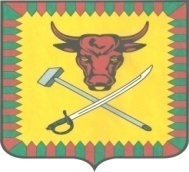 АДМИНИСТРАЦИЯ МУНИЦИПАЛЬНОГО РАЙОНА 
«ЧИТИНСКИЙ РАЙОН»ПОСТАНОВЛЕНИЕот 5 декабря 2019 года                                                                       №        НПА«О введении режима «Чрезвычайная ситуация» на объекте мусорная свалка (кадастровый номер 75:22:730801:2178) с. Засопка сельского поселения «Засопкинское».В соответствии со статьей 11 Федерального Закона РФ от 21.12.1994 года № 68-ФЗ «О защите населения и территорий от чрезвычайных ситуаций природного и техногенного характера», ст. 8 Уставом муниципального района «Читинский район» утвержденный постановлением администрации муниципального района «Читинский район» от 15 сентября 2014 года № 100, Протокола заседания Комиссии по предупреждению и ликвидации чрезвычайных ситуаций и обеспечения пожарной безопасности от 4 декабря 2019 года № 23 и в целях ликвидации возгорания мусорной свалки в с. Засопка, и недопущению распространения пожара на с. Засопка, администрация муниципального района «Читинский район» постановляет:1. Ввести с 5 декабря 2019 года с 10.00 (время Читинское) режим «Чрезвычайная ситуация» на объекте мусорная свалка (кадастровый номер 75:22:730801:2178) с. Засопка сельского поселения «Засопкинское». 2. Создать оперативный штаб ликвидации чрезвычайной ситуации в составе:Руководитель штаба – Яковлев Н.Н., начальник управления по развитию инфраструктуры ЖКК муниципального района «Читинский район» (далее - район).Члены штаба:Клемина Е.А., заместитель председателя Комитета финансов района;Ханин Д.И., начальник отдела муниципального имущества Управления и имущества района;Можаров И.В., начальник отдела по делам ГО ЧС и МР района;Труфанов Е.П. начальник отдела транспорта дорожного хозяйства и связи района. 3. Оперативному штабу:3.1. Привести в готовность силы и средства, привлекаемые для проведения мероприятий по ликвидации чрезвычайной ситуации.3.2. Организовать круглосуточный контроль за складывающейся обстановкой, отслеживания ее развития и своевременное представление оперативной информации в ОДС ЕДДС района. 4. Управлению по развитию инфраструктуры ЖКК: 4.1. Подготовить гарантийное письмо генеральному директору ООО «Багульник» о выделении техники, для проведения работ по ликвидации пожара на мусорной свалке.4.2. Подготовить локальный – сметный расчет на выполнение работ.4.3. Подготовленную документацию представить в отдел муниципального имущества Управления экономики и имущества администрации сопроводительным письмом.5. Отделу муниципального имущества администрации заключить контракт с подрядной организацией, в соответствии с частью 1 пунктом 9 ст. 93 Федерального закона № 44-ФЗ и разместить необходимую информацию на официальном сайте Единой информационной системы в сфере закупок товаров, работ и услуг.6. Комитету по финансам администрации предусмотреть лимиты для заключения контракта.7. Главе администраций сельского поселения «Засопкинское»:7.1. Организовать информирование населения о складывающейся ситуации с пожаром на мусорной свалке.7.2. Организовать информирование населения (объявления, по домовой обход, сходы и т.д.) о запрете вывоза мусора на несанкционированную мусорную свалку. 7.3. О всех изменениях в оперативной обстановке незамедлительно докладывать в ОДС ЕДДС района.8. Данное постановление опубликовать на сайте администрации и в районной газете «Ингода».9. Контроль за исполнением настоящего постановления буду осуществлять лично.Врио Главы муниципального района«Читинский район»                                                                           Ф.А.КургузкинИсп. И.В. МожаровТел. 32-36-70